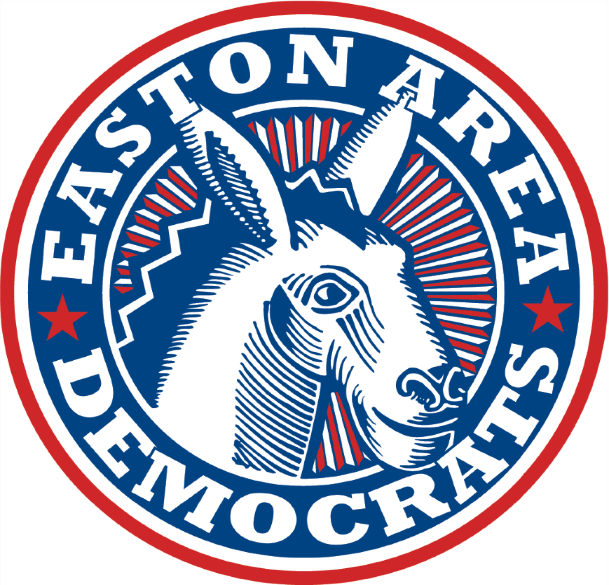 TWO WAYS TO LEARN ABOUT JUDICAL ELECTIONS AND HOW THEY IMPACT DEMOCRATSOpen the Forms and Links page under home. Search for the PA Courts 2023 presentation. Very informative and provided by Anna Kodama.Click on this Link:  https://www.spotlightpa.org/news/2023/10/pennsylvania-judges-supreme-superior-commonwealth-court-interactive-tool?utm_source=Spotlight+PA&utm_campaign=32036e502b-New+tool+shows+why+PA+judges+matter&utm_medium=email&utm_term=0_ff13a45256-32036e502b-29730098